Your recent request for information is replicated below, together with our response.I am looking for the breakdown figures for callouts to Cowane Street and Douglas Street in Stirling city centre over the past five years.Please can these complaints be broken down with any details (including arrests) and how it has been categorised (i.e. sexual assault, breach of peace) as a complaint?I am looking for figures over the last five years from January 2018 to April 2023 under freedom of information legislation.In response to your request please see the attached spreadsheet titled FOI 23-0963 Applicant Data 01.Pages 1 and 2 of the spreadsheet provides recorded crime data for the locations stated. Recorded crimes are where offences are noted and it has been identified by police that a crime has been committed. Pages 3 and 4 provides detected crime data for the locations stated. Detected data is where an offence has been identified and a perpetrator identified and managed appropriately via Police Warning, Fixed Penalty Notice or a report send to the Procurator Fiscal, this depends on the nature of the offence. Pages 5 and 6 provide initial incident call data from the command and control database STORM, it may be case that recorded/detected crimes are raised from police attendance to calls noted on STORM or it may be the case that after police attendance no offences were identified therefore no recorded crime would be noted. If you require any further assistance please contact us quoting the reference above.You can request a review of this response within the next 40 working days by email or by letter (Information Management - FOI, Police Scotland, Clyde Gateway, 2 French Street, Dalmarnock, G40 4EH).  Requests must include the reason for your dissatisfaction.If you remain dissatisfied following our review response, you can appeal to the Office of the Scottish Information Commissioner (OSIC) within 6 months - online, by email or by letter (OSIC, Kinburn Castle, Doubledykes Road, St Andrews, KY16 9DS).Following an OSIC appeal, you can appeal to the Court of Session on a point of law only. This response will be added to our Disclosure Log in seven days' time.Every effort has been taken to ensure our response is as accessible as possible. If you require this response to be provided in an alternative format, please let us know.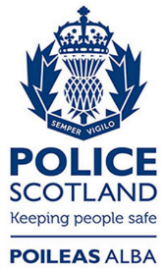 Freedom of Information ResponseOur reference:  FOI 23-0963Responded to:  10 May 2023